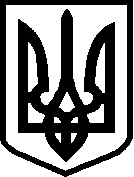 3 ДЕРЖАВНИЙ ПОЖЕЖНО-РЯТУВАЛЬНИЙ  ЗАГІН  ГОЛОВНОГО УПРАВЛІННЯ  ДЕРЖАВНОЇ СЛУЖБИ УКРАЇНИ З НАДЗВИЧАЙНИХ СИТУАЦІЙ У КИЇВСЬКІЙ ОБЛАСТІ(3 ДПРЗ Головного управління ДСНС України у Київській області)ЗАТВЕРДЖЕНОРішенням уповноваженої особи від 06 лютого 2023 року протокол № 5Уповноважена особаСвітлана СОРОКУНТЕНДЕРНА ДОКУМЕНТАЦІЯВІДКРИТІ ТОРГИ з особливостямидля учасників процедури закупівлі щодо підготовки тендерних пропозицій на закупівлю за предметом«Автомобільний бензин А-92 (бланки дозволів (талони), Дизельне паливо (бланки дозволів (талони)згідно з ДК 021:2015:09130000-9 Нафта і дистилятим. Богуслав – 2023Додаток 1 до тендерної документації                тендернА ПРОПОЗИЦІя1            від ____________               (дата)            щодо закупівліПального: Автомобільний бензин А-92 (бланки дозволів (талони), Дизельне паливо (бланки дозволів (талони)з ДК 021:2015 код 09130000-9 Нафта і дистиляти3 ДЕРЖАВНИЙ ПОЖЕЖНО-РЯТУВАЛЬНИЙ  ЗАГІН  ГОЛОВНОГО УПРАВЛІННЯ  ДЕРЖАВНОЇ СЛУЖБИ УКРАЇНИ З НАДЗВИЧАЙНИХ СИТУАЦІЙ У КИЇВСЬКІЙ ОБЛАСТІНайменування учасника: ________________________________________________________(повна назва учасника)в особі __________________________________________________________________________(прізвище, ім'я, по батькові, посада відповідальної особи)уповноважений повідомити наступне: 1. Вивчивши тендерну документацію, технічні, якісні та кількісні характеристики предмета закупівлі, ми уповноважені на підписання Договору, маємо можливість здійснити постачання __________________ (найменування товару, запропонованого учасником), виконати вимоги Замовника на умовах, зазначених у цій пропозиції.2. Адреса (юридична, поштова) учасника торгів _____________________________________3. Телефон, електронна адреса ____________________________________________________4. Відомості про керівника (П.І.Б., посада, номер контактного телефону) – для юридичних осіб ____________________________________________________________5. Код ЄДРПОУ (для юридичних осіб) (ідентифікаційний номер фізичної особи – платника податків та інших обов'язкових платежів) ________________________________6. Банківські реквізити ______________________________________________________7. П.І.Б., зразок підпису, посада особи (осіб), уповноваженої (уповноважених) підписувати документи тендерної пропозиції учасника ____________________________________8. П.І.Б., зразок підпису, посада особи (осіб), уповноваженої (уповноважених) підписувати документи за результатами процедури закупівлі (договір про закупівлю) ______________9. Цінова пропозиція 10. Ми зобов’язуємося підписати Договір із замовником не пізніше, ніж через 15 днів з дня прийняття рішення про намір укласти договір про закупівлю відповідно до вимог тендерної документації та пропозиції учасника-переможця процедури закупівлі. У випадку обґрунтованої необхідності строк для укладання договору може бути продовжений до 60 днів.___________________________________________________________________________(Посада, прізвище, ініціали, підпис керівника або уповноваженої особи учасника)1 без ПДВ згідно Постанови КМУ від 02 березня 2022 року № 178. Додаток 2 до тендерної документаціїКВАЛІФІКАЦІЙНІ (КВАЛІФІКАЦІЙНИЙ) КРИТЕРІЇ ПРОЦЕДУРИ ЗАКУПІВЛІ ВІДПОВІДНО ДО СТАТТІ 16 ЗАКОНУ, ПІДСТАВИ, ВСТАНОВЛЕНІ СТАТТЕЮ 17 ЗАКОНУ, ТА ІНФОРМАЦІЯ ПРО СПОСІБ ПІДТВЕРДЖЕННЯ ВІДПОВІДНОСТІ УЧАСНИКІВ УСТАНОВЛЕНИМ КРИТЕРІЯМ І ВИМОГАМ ЗГІДНО ІЗ ЗАКОНОДАВСТВОМІ. Кваліфікаційні (кваліфікаційний) критерії процедури закупівлі відповідно до статті 16 Закону та інформація про спосіб документального підтвердження відповідності учасників установленим кваліфікаційним (кваліфікаційному) критеріямПри наданні документів для підтвердження відповідності учасника кваліфікаційним вимогам, учасник може не висвітлювати відомості, які можуть становити комерційну таємницю, у разі якщо це не заважає підтвердженню встановленим кваліфікаційним вимогам.Для проведення цієї закупівлі замовник вважає, що учасник, який надає у складі пропозиції інформацію, що містить будь-які персональні дані (про працівників, посадових осіб, контрагентів учасника тощо), вчиняє такі дії правомірно з дотриманням вимог Закону України «Про захист персональних даних» і учасник надає свою згоду на поширення такої інформації замовником відповідно до вимог Закону.	У разі участі об’єднання учасників підтвердження відповідності кваліфікаційним критеріям здійснюється з урахуванням узагальнених об’єднаних показників кожного учасника такого об’єднання на підставі наданої об’єднанням інформації. ІІ. Інформація про відсутність підстав, визначених у статті 17 Закону та вимоги до учасників і переможців щодо підтвердження статті 17 Закону у відповідності до ОсобливостейІнформація про відсутність підстав, визначених у частині 1 статті 17 Закону надається учасником під час подання тендерної пропозиції у визначений оголошенням про проведення процедури закупівлі (електронною тендерною документацією) спосіб, шляхом заповнення окремих електронних полів в електронній системі закупівель. Замовник не визначає спосіб підтвердження та не вимагає документального підтвердження публічної інформації, що оприлюднена у формі відкритих даних згідно із Законом України "Про доступ до публічної інформації" та/або міститься у відкритих єдиних державних реєстрах, доступ до яких є вільним, або публічної інформації, що є доступною в електронній системі закупівель.Інформація про відсутність підстав, визначених у частині 2 статті 17 Закону надається учасником у складі тендерної пропозиції у вигляді довідки у довільній формі та/або іншого документа (інформація тощо) про відсутність фактів не виконання своїх зобов’язань за раніше укладеним договором про закупівлю з 3-ДПРЗ ГУ ДСНС України у Київській області, що призвело до його дострокового розірвання, і застосування санкції у вигляді штрафів та/або відшкодування збитків – протягом трьох років з дати дострокового розірвання такого договору.ВАЖЛИВО! Фізична особа-підприємець, яка на умовах трудового договору наймає працівників для сприяння йому у здійсненні підприємницької діяльності – це службова (посадова) особа. Фізична особа-підприємець, яка НЕ наймає працівників на умовах трудового договору для сприяння йому у здійсненні підприємницької діяльності – це фізична особа (відповідно до листа Міністерства юстиції України від 03.11.2006 № 22-48-548).У разі якщо переможець процедури закупівлі не надав у спосіб, зазначений в тендерній документації, документи, що підтверджують відсутність підстав, установлених статтею 17 Закону або надав документи, які не відповідають вимогам визначним у тендерній документації або надав їх з порушенням строків визначених Особливостями замовник відхиляє його на підставі абзацу 3 підпункту 3 пункту 41 Особливостей, а саме: переможець процедури закупівлі не надав у спосіб, зазначений в тендерній документації, документи, що підтверджують відсутність підстав, установлених статтею 17 Закону, з урахуванням пункту 44 цих особливостей.* зазначається у разі закупівлі послуг або робітДодаток 3 до тендерної документаціїІнформаціяпро необхідні технічні, якісні та кількісні характеристики предмета закупівлі – технічне завданняА Технічні вимогиАвтомобільний бензин А-92 (бланки дозволів (талони), Дизельне паливо (бланки дозволів (талони)згідно з ДК 021:2015:09130000-9 Нафта і дистилятиПерелік необхідних технічних характеристик, яким повинна відповідати пропозиція Учасника постачання палива за бланками дозволами (талонами).Обсяги та предмет закупівлі:Ціна на товар має бути визначена з урахуванням податків і зборів, що сплачуються або мають бути сплачені, а також витрат на страхування та зберігання, визначених законодавством.2. Бюджетні зобов’язання за договором виникають у разі наявності та в межах відповідних бюджетних асигнувань. Оплата за товар здійснюється безготівковим розрахунком.3. При виявленні Покупцем дефектів бланків дозволів (талонів), будь-чого іншого, Постачальник повинен замінити бланки дозволів (талони) в асортименті та кількості вказаній в письмовій заявці Покупця протягом п'яти робочих днів.4. Перелік необхідних технічних характеристик, яким повинна відповідати пропозиція Учасника:4.1. Учасник повинен надати паспорт якості виданим підприємством-виробником палива та/або документом про підтвердження відповідності палива Державним стандартам чи Технічному регламенту щодо вимог до автомобільних бензинів, дизельного палива;- автомобільний бензин А-92 (бланки дозволів/талони) - ДСТУ 7687:2015 Бензини автомобільні Євро. Технічні умови.- дизельне паливо (бланки дозволів/талони) - ДСТУ 7688:2015 Паливо дизельне Євро.  Технічні умови.4.2. Учасник повинен мати (у користуванні або у власності) розташування АЗС, на яких буде здійснюватися заправлення нафтопродуктами: бензином А-92, та дизельним пальним, які повинні бути розташовані на відстані не більше 20 км,  у радіусі від 3-ДПРЗ ГУ ДСНС України у Київській області, 09701, вул. Шевченка,47, м. Богуслав, Київська обл.Адреси працюючих АЗС на видачу пального надаються Учасником у складі документів (інформації) згідно з Додатком 3 проекту Договору про закупівлю. 4.3. Замовник залишає за собою право на проведення перевірки наявності договірних відносин щодо факту реалізації пального на підставі бланків дозволів (талонів) на АЗС указаних Учасником відповідно до умов п. 4.2. до моменту прийняття рішення про намір укласти Договір про закупівлю Товару.4.4. Учасник повинен мати єдині зразки бланків дозволів (талонів) з можливістю заправки по усіх запропонованих АЗС (зразки надаються Учасником у складі документів (інформації) згідно з Додатком 2 проекту Договору про закупівлю Товару цього Оголошення).4.5. Термін дії бланків дозволів (талонів) не менше 1 (одного) року з дня підписання видаткової накладної. У разі зміни зовнішньої форми бланків дозволів (талонів) Учасник здійснює їх обмін без додаткової на це оплати, а також їх безоплатного обміну зазначається у відповідному положенні пункту 5.4 проєкту Договору про закупівлю Товару, згідно з Додатком 3.4.6. Учасник повинен обміняти у разі закінчення терміну дії бланків дозволів (талонів), які не були отоварені в строк дії цих бланків дозволів (талонів), на таку саму кількість (з новим терміном дії, того ж номіналу та марки пального) та забезпечити їх відпуск на АЗС, згідно положення пункту 7.3.8. проекту Договору про закупівлю Товару, згідно з Додатком 3.4.7. Відпуск пального на АЗС Замовнику проводиться в кількості представленого ним номіналу бланків дозволів (талонів) та без обмеження статусу особи, згідно положень пунктів 6.3. та 6.4. проєкту Договору про закупівлю Товару, згідно з Додатком 3. 4.8. Учасник гарантує, що нафтопродукти є такими, що не мають негативного впливу на навколишнє довкілля та передбачає застосування необхідних заходів із захисту довкілля, тобто учасник гарантує, що технічні і якісні характеристики предмета закупівлі відповідають встановленим законодавством нормам. Підтвердження даної інформації забезпечується шляхом надання Учасником довідки у довільній формі.4.9. Поставку здійснювати; талонами номіналом 20 літрів в кількості 60 % від заявленої кількості, а номіналом 5,10 літрів в кількості 40%. Посада, прізвище та власноручний підпис уповноваженої особиМ.П. (за наявності) Додаток 4 до тендерної документаціїПРОЄКТ ДОГОВОРУДОГОВІР   № _____про закупівлю		м. Богуслав				                                        «___»_____________2023 р.3 ДЕРЖАВНИЙ ПОЖЕЖНО-РЯТУВАЛЬНИЙ  ЗАГІН  ГОЛОВНОГО УПРАВЛІННЯ  ДЕРЖАВНОЇ СЛУЖБИ УКРАЇНИ З НАДЗВИЧАЙНИХ СИТУАЦІЙ У КИЇВСЬКІЙ ОБЛАСТІ, в особі ______________________________________________________________________, що діє на підставі Положення (далі – Замовник), з однієї сторони, і ________________________________________________________________________________, в особі __________________, що діє на підставі _________ (далі – Постачальник), з іншої сторони, разом – Сторони,  ук___________________лали цей договір про таке (далі – Договір):І. Предмет договору1.1. Постачальник зобов’язується у 2023 році поставити Замовнику Автомобільний бензин А-92 (бланки дозволів (талони) та Дизельне паливо (бланки дозволів (талони) згідно з ДК 021:2015:09130000-9 Нафта і дистиляти (далі – Товар), а Замовник зобов’язується прийняти та оплатити вказаний Товар в порядку та на умовах визначених Договором.1.2. Загальна кількість Товару, що підлягає поставці (асортимент, марки) та ціна одиниці Товару визначається у Специфікації на поставку Товару (Додаток  1 до Договору).1.3. Обсяги закупівлі Товару можуть бути зменшені залежно від реального фінансування видатків Замовника.ІІ. Якість товару2.1. Постачальник зобов’язаний поставити Замовнику Товар, якість якого відповідає державним стандартам (або технічному регламенту) та законодавству України щодо показників якості такого роду/виду товарів.2.2. Постачальник відповідає за належну якість Товару, а також зобов’язаний засвідчити його якість належними підтверджувальними документами (копії документів про відповідність Товару державним стандартам (чи профільному технічному регламенту)).2.3. У разі невідповідності Товару умовам цього Договору, Замовник має право відмовитись від прийняття і оплати такого Товару, а якщо Товар уже оплачений Покупцем – вимагати повернення сплаченої суми від Постачальника.2.4. Замовник у разі передачі йому Товару неналежної якості має право вимагати від Постачальника, а Постачальник зобов’язаний виконати вимогу щодо:- відшкодування вартості неякісного Товару;- відшкодування збитків, завданих Покупцеві у зв’язку з використанням неякісного Товару.2.5. Постачальник відповідає за всі недоліки Товару, які не могли бути виявлені Замовником під час прийому Товару.II. Ціна договору3.1. Ціна Договору становить ____________________ грн.. (____________________коп.), без ПДВ. згідно Постанови КМУ від 02 березня 2022 року № 178.3.2. Якщо ринкова ціна Товару на день фактичної передачі Постачальником Товару (чи частини (партії) Товару) Замовнику є нижчою, ніж встановлена цим Договором, ціна Товару (його відповідної частини (партії)) знижується до рівня ринкової, з урахуванням норм законодавства України у сфері публічних закупівель.Для цілей цього Договору ринкова ціна визначається на підставі проведеного Замовником моніторингу цін на ринку палива, у тому числі на підставі інформації оприлюдненої у мережі Інтернет.У будь-якому випадку ринкова ціна Товару на день передачі Товару (чи його частини), не може бути вищою за рівень цін, що застосовуються для роздрібної реалізації Товару у відповідний день в мережі автозаправних станцій/пунктів Постачальника (далі – «АЗС Постачальника»).3.3. У разі відмови Постачальника зменшити ціну Товару при наявності обставин, указаних у пункті 3.2 цього Договору і при цьому не надавши висновку Торгово-промислової палати або іншого уповноваженого органу (установи, підприємства), який підтверджує відповідність запропонованої Постачальником ціни ринковій, Замовник має право відмовитися від отримання Товару (відповідної частини (партії) Товару) та виконання зобов’язань за цим Договором, відмовившись від Договору в односторонньому порядку у повному обсязі або частково.IV. Порядок здійснення оплати 4.1. Розрахунки проводяться шляхом безготівкового переказу коштів на поточний рахунок Постачальника, вказаний у цьому Договорі, протягом 30 (тридцяти) календарних днів з дня підписання уповноваженими представниками Сторін накладної, а у випадку затримки з фінансуванням Замовника – протягом поточного бюджетного періоду.Накладна повинна бути оформлена та містити обов’язкові реквізити відповідно до вимог Закону України «Про бухгалтерський облік та фінансову звітність в Україні».Зміст та обсяг господарської операції зазначеної в накладній повинен відповідати Специфікації на поставку Товару.Підставою для проведення розрахунків є накладна підписана уповноваженими представниками Сторін.4.2. Сторони дійшли спільної згоди, що бюджетні (платіжні) зобов’язання Замовника за цим Договором виникають у разі наявності та в межах відповідних бюджетних призначень (асигнувань) та фактичного надходження коштів Державного бюджету на зазначені цілі Покупця.V. Поставка Товару5.1. Постачальник передає уповноваженому представнику Замовника за адресою: м. Київ, вул. Бережанська, 7, Товар у вигляді бланків дозволів (талонів), що підтверджують право їх власника на отримання на АЗС Постачальника фіксованої кількості Товару певного найменування і марки, які позначені на них.Право власності на Товар переходить до Замовника під час його фактичного отримання на АЗС Постачальника.5.2. У разі необхідності заміни (фізичний знос, втрата, т.і.) виданих бланків дозволів (талонів) Постачальник надає Замовнику нові бланки дозволи (талони) на відпуск Товару без оплати їх вартості у кількості згідно поданих заявок Замовником.Передача Постачальником Товару у вигляді бланків дозволів (талонів) Замовнику здійснюється на підставі накладної.5.3. Бланки дозволів (талони) повинні за своєю зовнішньою формою та реквізитами відповідати зразкам бланкам дозволів (талонів) на отримання Товару, зазначеним в цьому Договорі (Додаток 2 до Договору).5.4. Термін дії бланків дозволів (талонів) 1 рік з дня підписання видаткової накладної  та не залежить від терміну дії цього Договору. У разі зміни зовнішньої форми бланків дозволів (талонів), Замовник (уповноважена особа Покупця) здійснює:обмін бланків дозволів (талонів) у Постачальника на таку саму кількість без додаткової оплати Замовником на інші (нової форми) бланки дозволів (талонів).5.5. Постачальник зобов’язаний в строк до 7 (семи) календарних днів з дня укладання договору передати Замовнику бланки дозволів (талони) на отримання Товару на АЗС Постачальника, в асортименті та кількості згідно Специфікації на поставку Товару.5.6. Датою передачі Товару Замовнику вважається:дата отримання бланків дозволів (талонів) Замовником і підписання уповноваженими представниками Сторін накладної.5.7. Ризик (випадкового) знищення (псування), або втрати Товару до моменту його фактичного отримання за бланками дозволів (талонами) представниками Замовника на АЗС Постачальника у будь-якому випадку несе Постачальник.VI. Порядок здійснення відпустку (отримання) Товару6.1. Відпуск Товару здійснюється на АЗС Постачальника зазначених у Переліку автозаправних станцій Постачальника (Додаток 3 до Договору).6.2. Постачальник зобов’язаний забезпечити безперебійний та повний відпуск обсягу Товару на усіх АЗС Постачальника, зазначених в Переліку автозаправних станцій Постачальника (Додаток 3 до Договору), відповідно до режиму (розкладу) їх роботи.Вибір автозаправних станцій, визначених цим Договором для отримання Товару в кожному конкретному випадку здійснюється Замовником (уповноваженою особою Замовника) на власний розсуд.6.3. Відпуск Товару в кожному конкретному випадку здійснюється на підставі бланків дозволів (талонів) на отримання Товару в асортименті і кількості яка зазначена на них.6.4. Відпуск Товару здійснюється особі, яка пред’явила бланки дозволів (талонів) на отримання Товару (уповноважена особа Замовника).Наявність бланків дозволів (талонів) в особи, яка звернулася до однієї із АЗС Постачальника, є підтвердженням повноважень такої особи на отримання Товару за цим Договором.6.5. Постачальник гарантує, що Товар, який підлягає постачанню за цим Договором, належить йому на правах власності, не є проданим, переданим іншим особам, не закладений, не заставлений, не перебуває під арештом, судових справ у відношенні цього Товару не порушено.VІI. Права та обов’язки сторін7.1. Замовник зобов’язаний:7.1.1. Своєчасно та в повному обсязі оплачувати поставлений Товар;7.1.2. Приймати поставлений Товар згідно накладної.7.2. Замовник має право:7.2.1. В односторонньому порядку відмовитись від цього Договору у повному обсязі або частково у разі:порушення Постачальником своїх зобов’язань щодо строку поставки Товару та/або його якості;неможливості фактичного отримання Товару на будь-якій АЗС Постачальника, що визначена у Переліку автозаправних станцій Постачальника (Додаток 3 до Договору);відмови Постачальника, від зміни істотних умов цього Договору на вимогу Замовника, у випадках передбачених законодавством України.У таких випадках Договір вважається відповідно зміненим або розірваним згідно з умовами викладеними в письмовому повідомленні Замовника, надісланому на адресу Постачальника рекомендованим листом з описом вкладення.7.2.2. Контролювати поставку Товару у строки, встановлені цим Договором;7.2.3. Зменшувати обсяг поставки Товару та ціну цього Договору залежно від реального фінансування видатків. У такому разі Сторони вносять відповідні зміни до цього Договору;7.2.4. Подовжувати строк оплати за поставлений Постачальником Товар в межах фінансового зобов’язання поточного року у разі зняття та/або перенесення кошторисних призначень, проведених Міністерством фінансів України (та/або Головним розпорядником коштів);7.2.5. Вимагати від Постачальника усунення недоліків (недостачі) поставленого Товару відповідно до оформленого уповноваженими представниками Сторін акту виявлених недоліків (недостачі) та/або висновку незалежної акредитованої лабораторії;7.2.6. Відмовитись від прийняття і оплати Товару неналежної якості, а якщо Товар уже оплачений Замовником – вимагати повернення сплаченої суми від Постачальника.7.2.7. Отримати відшкодування збитків і неустойки у випадку невиконання або неналежного виконання зобов’язань Постачальником.7.3. Постачальник зобов’язаний:7.3.1. Забезпечити зберігання та поставку Товару у строки, встановлені цим Договором;7.3.2. Забезпечити поставку Товару, якість якого відповідає умовам, встановленим розділом ІІ  цього Договору;7.3.3. Забезпечити Замовнику на підставі цього Договору можливість безперешкодного отримання Товару по бланках дозволах (талонів) на АЗС Постачальника, якість якого відповідає усім вимогам та стандартам щодо якості цієї продукції, встановленим законодавством України;7.3.4. Надати сертифікати (паспорти), які підтверджують якість і безпеку Товару на вимогу Замовника;7.3.5. Нести всі ризики та витрати, пов’язані із зберіганням та поставкою Товару, включаючи оплату податків та інших зборів і обов’язкових платежів у відповідності до вимог законодавства України;7.3.6. Усувати виявлені недоліки поставленого Товару, здійснювати до поставку у разі виявлення недостачі власними силами та за власний рахунок;7.3.7. Складати акти виявлених недоліків (недостачі);7.3.8. У разі закінчення терміну дії бланків дозволів (талонів), проводити їх заміну на таку саму кількість без додаткової оплати Замовником (з новим терміном дії, того ж номіналу та марки пального) та забезпечити їх відпуск на АЗС.7.3.9. Відшкодовувати збитки, завдані Замовнику від поставки неякісного Товару;7.3.10. За вимогою Замовника надати інформацію щодо місця та часу відпуску Товару за конкретними бланками дозволами (талонів) (ідентифікованим по їх номерах або штрих-кодах), які були поставлені Постачальником Замовнику, а за можливістю – матеріали 4рн.4 фіксації такої видачі з камер спостереження АЗС Постачальника;7.3.11. За результатами виконання Договору оформити та надіслати до Замовника Акт звіряння розрахунків для його подальшого підписання.7.4. Постачальник має право:7.4.1. Своєчасно та в повному обсязі отримувати плату за поставлений Товар;7.4.2. На дострокову поставку Товару за письмовим погодженням Замовника.VIІI. Відповідальність сторін8.1. У разі невиконання або неналежного виконання своїх зобов’язань за цим Договором Сторони несуть відповідальність, передбачену законодавством України та цим Договором.8.2. У випадку відмови Постачальника від постачання товару Постачальник сплачує Замовнику штраф у розмірі 20% від суми непоставлених товарів. Замовник має право припинити оплату у разі невиконання або несвоєчасного виконання зобов’язань при закупівлі товарів за бюджетні кошти. У разі несвоєчасного постачання товару Постачальник сплачує Замовнику неустойку у розмірі 0,1 відсотка вартості непоставленого товару за кожний день прострочення, а за прострочення понад тридцяти днів додатково стягується штраф у розмірі       7% вказаної вартості.8.3. За невиконання або неналежне виконання зобов’язань щодо якості поставленого Товару Постачальник сплачує на користь Замовника штраф у розмірі 20% (двадцяти відсотків) від ціни даного Договору за кожний такий випадок.8.4. У разі відмови уповноваженій особі Замовника на будь-якій АЗС Постачальника з числа тих, що визначені у Переліку автозаправних станцій Постачальника (Додаток  3 до Договору), у відпуску Товару по бланкам дозволах  Постачальника, з Постачальника стягується штраф у розмірі 20 000,00 грн. (двадцять тисяч грн. 00 коп.) за кожний такий випадок.8.5. За кожне порушення Постачальником строків повідомлення Замовника про зміну свого місцезнаходження Постачальник сплачує на користь Покупця штраф у розмірі 30% від ціни цього Договору.8.6. Сплата неустойки/штрафу не звільняє Постачальника від належного виконання ним своїх зобов’язань, передбачених цим Договором.8.7. Замовник звільняється від відповідальності за неналежне виконання взятих на себе зобов’язань по оплаті поставленого Товару у разі ненадходження коштів (та/або відсутності фінансування видатків) Державного бюджету на зазначені цілі Постачальника.IХ. Обставини непереборної сили9.1. Сторони звільняються від відповідальності за невиконання або неналежне виконання зобов’язань за цим Договором у разі виникнення форс-мажорних обставин (обставин непереборної сили), які не існували під час укладання Договору та виникли поза волею Сторін.До форс-мажорних обставин належать обставини визначені у ч.2 ст. 14-1 Закону України від 2 грудня 1997 року № 671/97-ВР «Про торгово-промислові палати в Україні» (зі змінами).9.2. Сторона, що не може виконувати зобов’язання за даним Договором внаслідок дії обставин непереборної сили, повинна не пізніше ніж протягом 3 (трьох) днів з моменту їх виникнення повідомити про це іншу Сторону у письмовій формі.9.3. Доказом виникнення обставин непереборної сили та строку їх дії є сертифікати про форс-мажорні обставини (обставини непереборної сили), які видаються Торгово-промисловою палатою України постраждалій стороні за даним Договором.X. Вирішення спорів10.1. У випадку виникнення спорів або розбіжностей Сторони зобов’язуються вирішувати їх шляхом взаємних переговорів та консультацій.10.2. У разі недосягнення Сторонами згоди спори або розбіжності вирішуються у судовому порядку.ХІ. Строк дії договору11.1. Договір набирає чинності з дати його підписання уповноваженими представниками Сторін, реєстрації у Замовника та діє до 31 грудня 2023 року, а в частині взаєморозрахунків – до повного їх виконання Сторонами.11.2. Закінчення строку дії Договору не звільняє Сторони від обов’язкового виконання взятих на себе зобов’язань і відповідальності за його порушення.XІI. Інші умови12.1. Бланки дозволів (талонів) на відпуск Товару не є засобом розрахунку, а видаються як підтвердження права Замовника на отримання фіксованої кількості Товару певного найменування і марки, позначених на них.12.2. Настання істотних змін обставин, які Сторони не могли передбачити при укладанні цього Договору, а також обставин, за які Сторони не відповідають, підтверджується виключно висновком щодо унеможливлення виконання зобов’язань за Договором виданим Торгово-промисловою палатою України.12.3. Будь-які зміни і доповнення до цього Договору, в тому числі щодо коригування його ціни, вважаються дійсними, якщо вони оформлені в письмовому вигляді та підписані уповноваженими на це представниками Сторін.12.4. У випадках, не передбачених цим Договором, Сторони керуються законодавством України.12.5. Сторони несуть відповідальність за правильність вказаних ними в цьому Договорі реквізитів та зобов’язуються вчасно та у розумні строки повідомляти іншу Сторону про їх заміну у письмовій формі.12.6. Цей Договір укладений українською мовою у двох автентичних примірниках, що мають однакову юридичну силу, один яких зберігається у Замовника,  один – у Постачальника.12.7. У разі зміни свого місцезнаходження Постачальник зобов’язаний в строк 
до 1 (одного) календарного дня з дати такої зміни поінформувати про це Замовника листом. Такий лист надсилається Замовнику в якості рекомендованого листа з повідомленням про отримання або кур’єром.12.8. У випадку несвоєчасного повідомлення Постачальником про зміну свого місцезнаходження Замовником вважається, що всі листи (звернення, повідомлення тощо) до моменту належного повідомлення згідно з п. 12.7 відповідно до реквізитів в розділі XIV вважається такими, що надіслані за належною адресою місцезнаходження останнього.У цьому випадку вважається, що листи (звернення, повідомлення тощо) отримані Постачальником через 3 (три) дні з наступного дня, коли кореспонденція була здана до відділення поштового зв’язку.12.9. Істотні умови цього Договору не можуть змінюватися після його підписання до виконання зобов’язань Сторонами у повному обсязі, крім випадків визначених у статті 41 Закону України «Про публічні закупівлі».XІII. Додатки до договору13.1. Невід’ємними частинами цього Договору є:13.1.1. Додаток 1 – Специфікація на поставку Товару.13.1.2. Додаток 2 – Зразки бланків дозволів (талонів) на отримання Товару.13.1.3. Додаток 3 – Перелік автозаправних станцій Постачальника.XIV. Місцезнаходження, реквізити та підписи сторін14.1. Кожна із Сторін стверджує і гарантує, що всі особи, які підписали цей Договір, мають на це належні повноваження. 3-ДПРЗ ГУ ДСНС України у Київській області								Додаток 1 до Договору 
від “____”_________2023 р. № _________Специфікація на поставку Товару3-ДПРЗ ГУ ДСНС України у Київській областіДодаток 2 до Договору 
від “____”_________2023 р. № _________Зразки бланків дозволів (талонів) на отримання Товару заповнюються Постачальником (при цьому вказати специфікацію всіх номіналів бланків дозволів (талонів), вказати їх форму, а також надати їх опис і зображення)3-ДПРЗ ГУ ДСНС України у Київській областіДодаток 3 до Договору 
від “____”_________2023 р. № _________Перелік автозаправних станцій Постачальника(вказати територіальну одиницю, адресу та телефон)3-ДПРЗ ГУ ДСНС України у Київській областіДоговір та додатки до нього заповнюються за результатами процедури закупівлі під час укладання договору про закупівлюI. Загальні положенняI. Загальні положенняI. Загальні положення1Терміни, які вживаються в тендерній документаціїТендерну документацію розроблено відповідно до вимог Закону України «Про публічні закупівлі» (зі змінами) (далі – Закон) та постанови Кабінету Міністрів України «Про затвердження особливостей здійснення публічних закупівель товарів, робіт і послуг для замовників, передбачених Законом України “Про публічні закупівлі”, на період дії правового режиму воєнного стану в Україні та протягом 90 днів з дня його припинення або скасування» від 12.10.2022 № 1178 (далі – Особливості). Терміни вживаються у значенні, наведеному в Законі2Інформація про замовника торгів2.1повне найменування3 ДЕРЖАВНИЙ ПОЖЕЖНО-РЯТУВАЛЬНИЙ  ЗАГІН  ГОЛОВНОГО УПРАВЛІННЯ  ДЕРЖАВНОЇ СЛУЖБИ УКРАЇНИ З НАДЗВИЧАЙНИХ СИТУАЦІЙ У КИЇВСЬКІЙ ОБЛАСТІ (далі – Замовник або 3 ДПРЗ Головного управління ДСНС України у Київській області), код 384350002.2місцезнаходження09701, вул. Шевченка, 47, м. Богуслав, Обухівський р-н, Київська обл.2.3прізвище, ім’я та по батькові, посада та електронна адреса однієї чи кількох посадових осіб замовника, уповноважених здійснювати зв’язок з учасникамиСорокун Світлана Михайлівна, уповноважена особа –  Бухгалтер 1 категорії тел.: (04561) 5-15-58, e-mail: boguslav1032@ukr.ua – з питань, пов’язаних з підготовкою тендерних пропозицій учасниками торгів.Жовтоноженко Володимир Михайлович, представник замовника –  Заступник начальника 3-ДПРЗ ГУ ДСНС України у Київській області тел.: (044) 5-15-58, e-mail: jovt1977@ukr.net – з питань, пов’язаних з наданням консультацій учасникам торгів щодо технічних характеристик предмета закупівлі. 3Процедура закупівлі  Відкриті торги з особливостями4Інформація про предмет закупівлі4.1назва предмета закупівлі«Автомобільний бензин А-92 (бланки дозволів (талони),  Дизельне паливо (бланки дозволів (талони)ДК 021:2015:09130000-9 Нафта і дистиляти4.2очікувана вартість предмета закупівлі199000,00 грн. (сто девяносто девять тисяч  гривень 00 коп.)4.3опис окремої частини або частин предмета закупівлі (лота), щодо яких можуть бути подані тендерні пропозиціїЗакупівля на лоти не поділяється.4.4кількість товару та місце його поставки або місце, де повинні бути виконані роботи чи надані послуги, їх обсяги4105 л., а саме:Автомобільний бензин А-92 – 2105 л;Дизельне паливо  — 2000 л.Місце поставки: 09701, вул.Шевченка,47, м. Богуслав, Київська область4.5строки поставки товарів, виконання робіт, надання послугдо 31 березня 2023 року5Недискримінація учасників процедури закупівліУчасники процедури закупівлі (резиденти та нерезиденти) всіх форм власності та організаційно-правових форм беруть участь у процедурі закупівлі на рівних умовах.6Інформація про валюту, у якій повинна бути зазначена ціна тендерної пропозиціїВалютою тендерної пропозиції є національна валюта України – гривня. Розрахунки здійснюватимуться у національній валюті України згідно умов договору про закупівлю.7Інформація про мову (мови), якою (якими) повинні бути складені тендерні пропозиціїУсі документи тендерної пропозиції, які готуються безпосередньо учасником повинні бути складені українською мовою. У разі, якщо документ або інформація, надання яких передбачено цією тендерною документацією, складені іншою мовою, ніж передбачено умовами цієї тендерної документації, у складі тендерної пропозиції надається документ мовою оригіналу з обов’язковим перекладом українською мовою. Якщо учасник торгів є нерезидентом України, він може подавати свою тендерну пропозицію іншою мовою з обов’язковим перекладом українською мовою8Інформація про прийняття чи неприйняття до розгляду тендерної пропозиції, ціна якої є вищою, ніж очікувана вартість предмета закупівлі, визначена замовником в оголошенні про проведення відкритих торгівЗамовник не приймає до розгляду тендерні пропозиції, ціни яких є вищими ніж очікувана вартість предмета, визначена замовником в оголошенні про проведення відкритих торгівII. Порядок внесення змін та надання роз’яснень до тендерної документації.II. Порядок внесення змін та надання роз’яснень до тендерної документації.II. Порядок внесення змін та надання роз’яснень до тендерної документації.1Процедура надання роз’яснень щодо тендерної документаціїФізична/юридична особа має право не пізніше ніж за три дні до закінчення строку подання тендерної пропозиції звернутися через електронну систему закупівель до замовника за роз’ясненнями щодо тендерної документації та/або звернутися до замовника з вимогою щодо усунення порушення під час проведення тендеру. Усі звернення за роз’ясненнями та звернення щодо усунення порушення автоматично оприлюднюються в електронній системі закупівель без ідентифікації особи, яка звернулася до замовника. Замовник повинен протягом трьох днів з дати їх оприлюднення надати роз’яснення на звернення шляхом оприлюднення його в електронній системі закупівель.У разі несвоєчасного надання замовником роз’яснень щодо змісту тендерної документації електронна система закупівель автоматично зупиняє перебіг відкритих торгів.Для поновлення перебігу відкритих торгів замовник повинен розмістити роз’яснення щодо змісту тендерної документації в електронній системі закупівель з одночасним продовженням строку подання тендерних пропозицій не менш як на чотири дні.2Процедура внесення змін до тендерної документаціїЗамовник має право з власної ініціативи або у разі усунення порушень вимог законодавства у сфері публічних закупівель, викладених у висновку органу державного фінансового контролю відповідно до статті 8 Закону, або за результатами звернень, або на підставі рішення органу оскарження внести зміни до тендерної документації. У разі внесення змін до тендерної документації строк для подання тендерних пропозицій продовжується замовником в електронній системі закупівель таким чином, щоб з моменту внесення змін до тендерної документації до закінчення кінцевого строку подання тендерних пропозицій залишалося не менше чотирьох днів.Зміни, що вносяться замовником до тендерної документації, розміщуються та відображаються в електронній системі закупівель у вигляді нової редакції тендерної документації додатково до початкової редакції тендерної документації. Замовник разом із змінами до тендерної документації в окремому документі оприлюднює перелік змін, що вносяться. Зміни до тендерної документації у машинозчитувальному форматі розміщуються в електронній системі закупівель протягом одного дня з дати прийняття рішення про їх внесення.III. Інструкція з підготовки тендерних пропозицій.III. Інструкція з підготовки тендерних пропозицій.III. Інструкція з підготовки тендерних пропозицій.1Зміст і спосіб подання тендерних пропозиційТендерна пропозиція подається в електронному вигляді через електронну систему закупівель шляхом заповнення електронних форм з окремими полями, де зазначається інформація про ціну, інші критерії оцінки (у разі їх встановлення замовником), інформація від учасника процедури закупівлі про його відповідність кваліфікаційним (кваліфікаційному) критеріям, наявність / відсутність підстав, установлених у статті 17 цього Закону і в тендерній документації, та шляхом завантаження:документ, який підтверджує статус та повноваження особи на підписання документів пропозиції та договору за результатами закупівлі: протокол зборів (засідань) та/або наказ про призначення керівника (у разі підписання пропозиції керівником організації-учасника), доручення (довіреність) керівника учасника, авторизаційний лист тощо (у разі підписання документів пропозиції та договору за результатами закупівлі іншою особою).контактні дані учасника (з зазначенням реквізитів учасника: назва учасника, код ЄДРПОУ, код банку, рахунок в банку, юридична та фактична адреси, телефон, електронна адреса, відомості про контактну особу (прізвище, ім’я, по-батькові, посада, контактний телефон);цінову пропозицію Учасника, оформлену на фірмовому бланку (у разі наявності) у відповідності до вимог Додатку 1 до цього Оголошення, яка подається Учасником у вигляді сканованої копії у форматі pdf, завірена підписом та печаткою (у разі наявності); гарантійний лист (у довільній формі) щодо своєчасної поставки товару, що є предметом закупівлі;гарантійний лист (у довільній формі) про відповідність технічним та якісним характеристикам предмета закупівлі, встановленим чинним законодавством України (державним стандартом, технічним регламентам, технічним умовам) з питань із захисту довкілля;лист-згоду (у довільній формі) з умовами проєкту-договору відповідно до Додатку 3;лист-згоду на обробку персональних даних;- лист гарантію, щодо застосування заходів із захисту довкілля;копію ліцензії або документа дозвільного характеру (у разі їх наявності) на провадження певного виду господарської діяльності, якщо отримання дозволу або ліцензії на провадження такого виду діяльності передбачено законом;інших документів та / або інформації визначені тендерною документацією та додатками.Кожен учасник має право подати тільки одну тендерну пропозицію (у тому числі до визначеної в тендерній документації частини предмета закупівлі (лота). Документи, що не передбачені законодавством для учасників - юридичних, фізичних осіб, у тому числі фізичних осіб - підприємців, можуть не подаватись у складі тендерної пропозиції, про що учасник повинен зазначити у довідці, з посиланням на норми відповідних нормативно-правових актів (за наявності), в складі своєї тендерної пропозиції.Відсутність документів, що не передбачені законодавством для учасників - юридичних, фізичних осіб, у тому числі фізичних осіб - підприємців, у складі тендерної пропозиції, не може бути підставою для її відхилення.Під час подання тендерної пропозиції учасник не може визначити конфіденційною інформацію про запропоновану ціну, інші критерії оцінки, технічні умови, технічні специфікації та документи, що підтверджують відповідність кваліфікаційним критеріям відповідно до статті 16 Закону, і документи, що підтверджують відсутність підстав, установлених статтею 17 Закону. Для забезпечення виконання цих вимог, учасники, при поданні інформації та документів тендерної пропозиції, не визначають їх як конфіденційні.Під час використання електронної системи закупівель з метою подання пропозицій та їх оцінки документи та дані створюються та подаються з урахуванням вимог законів України «Про електронні документи та електронний документообіг» та «Про електронні довірчі послуги». Замовник не вимагає від учасників засвідчувати документи (матеріали та інформацію), що подаються у складі тендерної пропозиції, печаткою та підписом уповноваженої особи, якщо такі документи (матеріали та інформація) надані у формі електронного документа через електронну систему закупівель із накладанням удосконаленого електронного підпису або кваліфікованого електронного підпису. Учасник під час подання тендерної пропозиції має накласти удосконалений електронний підпис або кваліфікований електронний підпис особи уповноваженої на підписання тендерної пропозиції учасника. У разі подання у складі тендерної пропозиції електронного(их) документа(ів) учасник має накласти удосконалений електронний підпис або кваліфікований електронний підпис особи уповноваженої на підписання тендерної пропозиції учасника на кожен електронний документ.Опис формальних помилок: формальними (несуттєвими) вважаються помилки, що пов’язані з оформленням тендерної пропозиції та не впливають на зміст тендерної пропозиції, а саме - технічні помилки та описки. Перелік формальних помилок, затверджений наказом Мінекономіки від 15.04.2020 № 710:1. інформація/документ, подана учасником процедури закупівлі у складі тендерної пропозиції, містить помилку (помилки) у частині: уживання великої літери; уживання розділових знаків та відмінювання слів у реченні; використання слова або мовного звороту, запозичених з іншої мови; зазначення унікального номера оголошення про проведення конкурентної процедури закупівлі, присвоєного електронною системою закупівель та/або унікального номера повідомлення про намір укласти договір про закупівлю - помилка в цифрах; застосування правил переносу частини слова з рядка в рядок; написання слів разом та/або окремо, та/або через дефіс; нумерації сторінок/аркушів (у тому числі кілька сторінок/аркушів мають однаковий номер, пропущені номери окремих сторінок/аркушів, немає нумерації сторінок/аркушів, нумерація сторінок/аркушів не відповідає переліку, зазначеному в документі). 2. Помилка, зроблена учасником процедури закупівлі під час оформлення тексту документа/унесення інформації в окремі поля електронної форми тендерної пропозиції (у тому числі комп'ютерна коректура, заміна літери (літер) та/або цифри (цифр), переставлення літер (цифр) місцями, пропуск літер (цифр), повторення слів, немає пропуску між словами, заокруглення числа), що не впливає на ціну тендерної пропозиції учасника процедури закупівлі та не призводить до її спотворення та/або не стосується характеристики предмета закупівлі, кваліфікаційних критеріїв до учасника процедури закупівлі. 3. Невірна назва документа (документів), що подається учасником процедури закупівлі у складі тендерної пропозиції, зміст якого відповідає вимогам, визначеним замовником у тендерній документації. 4. Окрема сторінка (сторінки) копії документа (документів) не завірена підписом та/або печаткою учасника процедури закупівлі (у разі її використання). 5. У складі тендерної пропозиції немає документа (документів), на який посилається учасник процедури закупівлі у своїй тендерній пропозиції, при цьому замовником не вимагається подання такого документа в тендерній документації. 6. Подання документа (документів) учасником процедури закупівлі у складі тендерної пропозиції, що не містить власноручного підпису уповноваженої особи учасника процедури закупівлі, якщо на цей документ (документи) накладено її кваліфікований електронний підпис. 7. Подання документа (документів) учасником процедури закупівлі у складі тендерної пропозиції, що складений у довільній формі та не містить вихідного номера. 8. Подання документа учасником процедури закупівлі у складі тендерної пропозиції, що є сканованою копією оригіналу документа/електронного документа. 9. Подання документа учасником процедури закупівлі у складі тендерної пропозиції, який засвідчений підписом уповноваженої особи учасника процедури закупівлі та додатково містить підпис (візу) особи, повноваження якої учасником процедури закупівлі не підтверджені (наприклад, переклад документа завізований перекладачем тощо). 10. Подання документа (документів) учасником процедури закупівлі у складі тендерної пропозиції, що містить (містять) застарілу інформацію про назву вулиці, міста, найменування юридичної особи тощо, у зв'язку з тим, що такі назва, найменування були змінені відповідно до законодавства після того, як відповідний документ (документи) був (були) поданий (подані). 11. Подання документа (документів) учасником процедури закупівлі у складі тендерної пропозиції, в якому позиція цифри (цифр) у сумі є некоректною, при цьому сума, що зазначена прописом, є правильною. 12. Подання документа (документів) учасником процедури закупівлі у складі тендерної пропозиції в форматі, що відрізняється від формату, який вимагається замовником у тендерній документації, при цьому такий формат документа забезпечує можливість його перегляду.Приклади формальних помилок:«вінницька область» замість «Вінницька область» або «місто львів» замість «місто Львів»; «у складі тендерна пропозиція» замість «у складі тендерної пропозиції»;«наявність в учасника процедури закупівлі обладнання матеріально-технічної бази та технологій» замість «наявність в учасника процедури закупівлі обладнання, матеріально-технічної бази та технологій»;«тендернапропозиція» замість «тендерна пропозиція»;«срток поставки» замість «строк поставки»;«Довідка» замість «Лист», «Гарантійний лист» замість «Довідка», «Лист» замість «Гарантійний лист» тощо;подання документа у форматі  «PDF» замість «JPEG», «JPEG» замість «PDF», «RAR» замість «PDF», «7z» замість «PDF» тощо.2Розмір та умови надання забезпечення тендерних пропозиційЗабезпечення тендерної пропозиції не вимагається.3Умови повернення чи неповернення забезпечення тендерної пропозиції   Забезпечення тендерної пропозиції не вимагається.4Строк дії тендерної пропозиції, протягом якого тендерні пропозиції вважаються дійснимиТендерні пропозиції вважаються дійсними протягом 90 днів із дати кінцевого строку подання тендерних пропозицій. До закінчення зазначеного строку замовник має право вимагати від учасників процедури закупівлі продовження строку дії тендерних пропозицій. Учасник процедури закупівлі має право:відхилити таку вимогу, не втрачаючи при цьому наданого ним забезпечення тендерної пропозиції;погодитися з вимогою та продовжити строк дії поданої ним тендерної пропозиції і наданого забезпечення тендерної пропозиції.У разі необхідності учасник процедури закупівлі має право з власної ініціативи продовжити строк дії своєї тендерної пропозиції, повідомивши про це замовникові через електронну систему закупівель.5Кваліфікаційні критерії процедури закупівліЗамовник установлює один або декілька кваліфікаційних критеріїв відповідно до статті 16 Закону.Замовник вимагає від учасників подання ними документально підтвердженої інформації про їх відповідність кваліфікаційним критеріям згідно з Додатком № 2 до тендерної документації.Якщо для закупівлі робіт або послуг замовник встановлює кваліфікаційний критерій такий як наявність обладнання, матеріально-технічної бази та технологій та/або наявність працівників, які мають необхідні знання та досвід, учасник може для підтвердження своєї відповідності такому критерію залучити потужності інших суб’єктів господарювання як субпідрядників/співвиконавців.У разі участі об’єднання учасників підтвердження відповідності кваліфікаційним критеріям здійснюється з урахуванням узагальнених об’єднаних показників кожного учасника такого об’єднання на підставі наданої об’єднанням інформації.6Підстави для відмови учаснику в участі у процедурі закупівлі передбачені статтею 17 ЗаконуПідстави для відмови в участі у процедурі закупівлі встановлені статтею 17 Закону (крім пункту 13 частини першої статті 17 Закону) та спосіб підтвердження учасником відсутності підстав, передбачених статтею 17 Закону, викладений у Додатку № 2.7Інформація про необхідні технічні, якісні та кількісні характеристики предмета закупівлі, у тому числі відповідна технічну специфікація (у разі потреби – плани, креслення, малюнки чи опис предмета закупівлі)Інформація про необхідні технічні, якісні та кількісні характеристики предмета закупівлі, у тому числі відповідна технічна специфікація (у разі потреби – плани, креслення, малюнки чи опис предмета закупівлі), наведена у Додатку № 3 до тендерної документації.Учасник у складі тендерної пропозиції повинен надати інформацію та/або документи, які підтверджують відповідність тендерної пропозиції учасника технічним, якісним, кількісним та іншим вимогам до предмета закупівлі, установленим замовником відповідно до Додатку № 3 до тендерної документації.У разі, якщо у цій тендерній документації (у тому числі у технічній специфікації) міститься посилання:на стандартні характеристики, технічні регламенти та умови, вимоги, умовні позначення та термінологію, пов’язані з товарами, роботами чи послугами, що закуповуються, передбачені існуючими міжнародними, європейськими стандартами, іншими спільними технічними європейськими нормами, іншими технічними еталонними системами, визнаними європейськими органами зі стандартизації або національними стандартами, нормами та правилами – вважати, що міститься вираз «або еквівалент»;на конкретні марку чи виробника або на конкретний процес, що характеризує продукт чи послугу певного суб’єкта господарювання, чи на торгові марки, патенти, типи або конкретне місце походження чи спосіб виробництва – вважати, що міститься вираз «або еквівалент».8Інформація про субпідрядників співвиконавців (у разі закупівлі робіт або послуг)Учасник у складі тендерної пропозиції надає інформацію у довільній формі про повне найменування та місцезнаходження щодо кожного суб’єкта господарювання, якого учасник планує залучати до виконання робіт чи послуг як субпідрядника / співвиконавця в обсязі не менше 20 відсотків від вартості договору про закупівлю або довідку у довільній формі про незалучення субпідрядника / співвиконавця.9Внесення змін або відкликання тендерної пропозиції учасникомУчасник процедури закупівлі має право внести зміни до своєї тендерної пропозиції або відкликати її до закінчення кінцевого строку її подання без втрати свого забезпечення тендерної пропозиції. Такі зміни або заява про відкликання тендерної пропозиції враховуються, якщо вони отримані електронною системою закупівель до закінчення кінцевого строку подання тендерних пропозицій.10Ступень локалізації виробництваНе застосовуєтьсяIV. Подання та розкриття тендерної пропозиціїIV. Подання та розкриття тендерної пропозиціїIV. Подання та розкриття тендерної пропозиції1Кінцевий строк подання тендерних пропозиційКінцевий строк подання тендерних пропозицій 14.02.2023 до 15  год. 00 хв. за київським часом.Тендерні пропозиції після закінчення кінцевого строку їх подання не приймаються електронною системою закупівель.2Дата і час розкриття тендерної пропозиціїЕлектронною системою закупівель після закінчення строку для подання тендерних пропозицій, визначеного замовником в оголошенні про проведення відкритих торгів, розкривається вся інформація, зазначена в тендерній пропозиції (тендерних пропозиціях), у тому числі інформація про ціну/приведену ціну тендерної пропозиції (тендерних пропозицій).Для проведення відкритих торгів із застосуванням електронного аукціону повинно бути подано не менше двох тендерних пропозицій.Якщо була подана одна тендерна пропозиція, електронна система закупівель після закінчення строку для подання тендерних пропозицій, визначених замовником в оголошенні про проведення відкритих торгів, не проводить оцінку такої тендерної пропозиції та визначає таку тендерну пропозицію найбільш економічно вигідною.V. Оцінка тендерних пропозиційV. Оцінка тендерних пропозиційV. Оцінка тендерних пропозицій1Перелік критеріїв оцінки та методика оцінки тендерних пропозицій із зазначенням питомої ваги кожного критеріюЄдиний критерій оцінки – Ціна – 100%.Ціна тендерної пропозиції повинна враховувати податки і збори, у тому числі, що сплачуються або мають бути сплачені відповідно до положень Податкового кодексу України. У разі, якщо учасник не є платником ПДВ, ціна тендерної пропозиції зазначається без ПДВ. 2Інша інформаціяУ складі тендерної пропозиції учасник надає інформацію в довільній формі про те, що учасник процедури закупівлі не є юридичною особою – резидентом Російської Федерації/Республіки Білорусь державної форми власності, юридичною особою, створеною та/або зареєстрованою відповідно до законодавства Російської Федерації/Республіки Білорусь, та/або юридичною особою, кінцевим бенефіціарним власником (власником) якої є резидент (резиденти) Російської Федерації/Республіки Білорусь, або фізичною особою (фізичною особою – підприємцем) – резидентом Російської Федерації/Республіки Білорусь, або є суб’єктом господарювання, що здійснює продаж товарів, робіт, послуг походженням з Російської Федерації/Республіки Білорусь (за винятком товарів, робіт та послуг, необхідних для ремонту та обслуговування товарів, придбаних до набрання чинності постановою Кабінету Міністрів України від 12 жовтня 2022 р. № 1178 “Про затвердження особливостей здійснення публічних закупівель товарів, робіт і послуг для замовників, передбачених Законом України “Про публічні закупівлі”, на період дії правового режиму воєнного стану в Україні та протягом 90 днів з дня його припинення або скасування”). На підтвердження інформації зазначено у довідці в довільній формі учасник надає Витяг з Єдиного державного реєстру юридичних осіб, фізичних осіб - підприємців та громадських формувань.У разі ненадання учасником довідки в довільній формі та / або Витягу з Єдиного державного реєстру юридичних осіб, фізичних осіб - підприємців та громадських формувань та / або у випадку якщо учасник процедури закупівлі є юридичною особою – резидентом Російської Федерації/Республіки Білорусь державної форми власності, юридичною особою, створеною та/або зареєстрованою відповідно до законодавства Російської Федерації/Республіки Білорусь, та/або юридичною особою, кінцевим бенефіціарним власником (власником) якої є резидент (резиденти) Російської Федерації/Республіки Білорусь, або фізичною особою (фізичною особою – підприємцем) – резидентом Російської Федерації/Республіки Білорусь, або є суб’єктом господарювання, що здійснює продаж товарів, робіт, послуг походженням з Російської Федерації/Республіки Білорусь (за винятком товарів, робіт та послуг, необхідних для ремонту та обслуговування товарів, придбаних до набрання чинності постановою Кабінету Міністрів України від 12 жовтня 2022 р. № 1178 “Про затвердження особливостей здійснення публічних закупівель товарів, робіт і послуг для замовників, передбачених Законом України “Про публічні закупівлі”, на період дії правового режиму воєнного стану в Україні та протягом 90 днів з дня його припинення або скасування”), замовник відхиляє такого учасника на підставі абзацу 7 підпункту 1 пункту 41 Особливостей, а саме: учасник процедури закупівлі є юридичною особою – резидентом Російської Федерації/Республіки Білорусь державної форми власності, юридичною особою, створеною та/або зареєстрованою відповідно до законодавства Російської Федерації/Республіки Білорусь, та/або юридичною особою, кінцевим бенефіціарним власником (власником) якої є резидент (резиденти) Російської Федерації/Республіки Білорусь, або фізичною особою (фізичною особою – підприємцем) – резидентом Російської Федерації/Республіки Білорусь, або є суб’єктом господарювання, що здійснює продаж товарів, робіт, послуг походженням з Російської Федерації/Республіки Білорусь (за винятком товарів, робіт та послуг, необхідних для ремонту та обслуговування товарів, придбаних до набрання чинності постановою Кабінету Міністрів України від 12 жовтня 2022 р. № 1178 “Про затвердження особливостей здійснення публічних закупівель товарів, робіт і послуг для замовників, передбачених Законом України “Про публічні закупівлі”, на період дії правового режиму воєнного стану в Україні та протягом 90 днів з дня його припинення або скасування”).Учасник у складі тендерної пропозиції має надати довідку в довільній формі про те, що він не здійснює господарську діяльність або його місцезнаходження (місце проживання – для фізичних осіб-підприємців) не знаходиться на тимчасово окупованій території. У разі, якщо місцезнаходження учасника зареєстроване на тимчасово окупованій території, учасник має надати підтвердження зміни податкової адреси на іншу територію України видане уповноваженим на це органом. Тимчасово окупованою територією є частини території України, в межах яких збройні формування Російської Федерації та окупаційна адміністрація Російської Федерації встановили та здійснюють фактичний контроль або в межах яких збройні формування Російської Федерації встановили та здійснюють загальний контроль з метою встановлення окупаційної адміністрації Російської Федерації. У разі ненадання учасником інформації або у випадку якщо учасник зареєстрований на тимчасово окупованій території та не надав у складі тендерної пропозиції підтвердження зміни податкової адреси на іншу територію України видане уповноваженим на це органом, замовник відхиляє його тендерну пропозицію на підставі абзацу 5 підпункту 2 пункту 41 Особливостей, а саме: тендерна пропозиція не відповідає вимогам, установленим у тендерній документації відповідно до абзацу першого частини третьої статті 22 Закону.Якщо замовником під час розгляду тендерної пропозиції учасника процедури закупівлі виявлено невідповідності в інформації та/або документах, що подані учасником процедури закупівлі у тендерній пропозиції та/або подання яких передбачалося тендерною документацією, він розміщує у строк, який не може бути меншим ніж два робочі дні до закінчення строку розгляду тендерних пропозицій, повідомлення з вимогою про усунення таких невідповідностей в електронній системі закупівель.Під невідповідністю в інформації та/або документах, що подані учасником процедури закупівлі у складі тендерній пропозиції та/або подання яких вимагається тендерною документацією, розуміється у тому числі відсутність у складі тендерної пропозиції інформації та/або документів, подання яких передбачається тендерною документацією (крім випадків відсутності забезпечення тендерної пропозиції, якщо таке забезпечення вимагалося замовником, та/або інформації (та/або документів) про технічні та якісні характеристики предмета закупівлі, що пропонується учасником процедури в його тендерній пропозиції). Невідповідністю в інформації та/або документах, які надаються учасником процедури закупівлі на виконання вимог технічної специфікації до предмета закупівлі, вважаються помилки, виправлення яких не призводить до зміни предмета закупівлі, запропонованого учасником процедури закупівлі у складі його тендерної пропозиції, найменування товару, марки, моделі тощо.Замовник не може розміщувати щодо одного і того ж учасника процедури закупівлі більше ніж один раз повідомлення з вимогою про усунення невідповідностей в інформації та/або документах, що подані учасником процедури закупівлі у складі тендерної пропозиції, крім випадків, пов’язаних з виконанням рішення органу оскарження.Замовник має право звернутися за підтвердженням інформації, наданої учасником, до органів державної влади, підприємств, установ, організацій відповідно до їх компетенції. У разі отримання достовірної інформації про невідповідність переможця процедури закупівлі вимогам кваліфікаційних критеріїв, підставам, установленим частиною 1 статті 17 цього Закону, або факту зазначення у тендерній пропозиції будь-якої недостовірної інформації, що є суттєвою при визначенні результатів процедури закупівлі, замовник відхиляє тендерну пропозицію такого учасника.3Відхилення тендерних пропозиційЗамовник відхиляє тендерну пропозицію із зазначенням аргументації в електронній системі закупівель у разі, коли:1) учасник процедури закупівлі:зазначив у тендерній пропозиції недостовірну інформацію, що є суттєвою для визначення результатів відкритих торгів, яку замовником виявлено згідно з абзацом другим частини п’ятнадцятої статті 29 Закону;не надав забезпечення тендерної пропозиції, якщо таке забезпечення вимагалося замовником, та/або забезпечення тендерної пропозиції не відповідає умовам, що визначені замовником у тендерній документації до такого забезпечення тендерної пропозиції;не виправив виявлені замовником після розкриття тендерних пропозицій невідповідності в інформації та/або документах, що подані ним у складі своєї тендерної пропозиції, та/або змінив предмет закупівлі (його найменування, марку, модель тощо) під час виправлення виявлених замовником невідповідностей, протягом 24 годин з моменту розміщення замовником в електронній системі закупівель повідомлення з вимогою про усунення таких невідповідностей;не надав обґрунтування аномально низької ціни тендерної пропозиції протягом строку, визначеного в частині чотирнадцятій статті 29 Закону;визначив конфіденційною інформацію, що не може бути визначена як конфіденційна відповідно до вимог частини другої статті 28 Закону;є юридичною особою – резидентом Російської Федерації/Республіки Білорусь державної форми власності, юридичною особою, створеною та/або зареєстрованою відповідно до законодавства Російської Федерації/Республіки Білорусь, та/або юридичною особою, кінцевим бенефіціарним власником (власником) якої є резидент (резиденти) Російської Федерації/Республіки Білорусь, або фізичною особою (фізичною особою – підприємцем) – резидентом Російської Федерації/Республіки Білорусь, або є суб’єктом господарювання, що здійснює продаж товарів, робіт, послуг походженням з Російської Федерації/Республіки Білорусь (за винятком товарів, робіт та послуг, необхідних для ремонту та обслуговування товарів, придбаних до набрання чинності постановою Кабінету Міністрів України від 12 жовтня 2022 р. № 1178 “Про затвердження особливостей здійснення публічних закупівель товарів, робіт і послуг для замовників, передбачених Законом України “Про публічні закупівлі”, на період дії правового режиму воєнного стану в Україні та протягом 90 днів з дня його припинення або скасування”);2) тендерна пропозиція:не відповідає умовам технічної специфікації та іншим вимогам щодо предмета закупівлі тендерної документації;викладена іншою мовою (мовами), ніж мова (мови), що передбачена тендерною документацією;є такою, строк дії якої закінчився;є такою, ціна якої перевищує очікувану вартість предмета закупівлі, визначену замовником в оголошенні про проведення відкритих торгів, якщо замовник у тендерній документації не зазначив про прийняття до розгляду тендерної пропозиції, ціна якої є вищою, ніж очікувана вартість предмета закупівлі, визначена замовником в оголошенні про проведення відкритих торгів, та/або не зазначив прийнятний відсоток перевищення або відсоток перевищення є більшим, ніж зазначений замовником в тендерній документації;не відповідає вимогам, установленим у тендерній документації відповідно до абзацу першого частини третьої статті 22 Закону;3) переможець процедури закупівлі:відмовився від підписання договору про закупівлю відповідно до вимог тендерної документації або укладення договору про закупівлю;не надав у спосіб, зазначений в тендерній документації, документи, що підтверджують відсутність підстав, установлених статтею 17 Закону, з урахуванням пункту 44 цих особливостей;не надав копію ліцензії або документа дозвільного характеру (у разі їх наявності) відповідно до частини другої статті 41 Закону;не надав забезпечення виконання договору про закупівлю, якщо таке забезпечення вимагалося замовником;надав недостовірну інформацію, що є суттєвою для визначення результатів процедури закупівлі, яку замовником виявлено згідно з абзацом другим частини п’ятнадцятої статті 29 Закону.Замовник може відхилити тендерну пропозицію із зазначенням аргументації в електронній системі закупівель у разі, коли:учасник процедури закупівлі надав неналежне обґрунтування щодо ціни або вартості відповідних товарів, робіт чи послуг тендерної пропозиції, що є аномально низькою;учасник процедури закупівлі не виконав свої зобов’язання за раніше укладеним договором про закупівлю із тим самим замовником, що призвело до застосування санкції у вигляді штрафів та/або відшкодування збитків протягом трьох років з дати їх застосування, з наданням документального підтвердження застосування до такого учасника санкції (рішення суду або факт добровільної сплати штрафу, або відшкодування збитків).Замовник зобов’язаний відхилити тендерну пропозицію переможця процедури закупівлі в разі, коли наявні підстави, визначені статтею 17 Закону (крім пункту 13 частини першої статті 17 Закону).Інформація про відхилення тендерної пропозиції, у тому числі підстави такого відхилення (з посиланням на відповідні положення цих особливостей та умови тендерної документації, яким така тендерна пропозиція та/або учасник не відповідають, із зазначенням, у чому саме полягає така невідповідність), протягом одного дня з дати ухвалення рішення оприлюднюється в електронній системі закупівель та автоматично надсилається учаснику процедури закупівлі/переможцю процедури закупівлі, тендерна пропозиція якого відхилена, через електронну систему закупівель.VI. Результати тендеру та укладання договору про закупівлюVI. Результати тендеру та укладання договору про закупівлюVI. Результати тендеру та укладання договору про закупівлю1Відміна тендеру чи визнання тендеру таким, що не відбувсяЗамовник відміняє відкриті торги у разі:1) відсутності подальшої потреби в закупівлі товарів, робіт чи послуг;2) неможливості усунення порушень, що виникли через виявлені порушення вимог законодавства у сфері публічних закупівель, з описом таких порушень;3) скорочення обсягу видатків на здійснення закупівлі товарів, робіт чи послуг;4) коли здійснення закупівлі стало неможливим внаслідок дії обставин непереборної сили.У разі відміни відкритих торгів замовник протягом одного робочого дня з дати прийняття відповідного рішення зазначає в електронній системі закупівель підстави прийняття такого рішення. Відкриті торги автоматично відміняються електронною системою закупівель у разі:1) відхилення всіх тендерних пропозицій (у тому числі, якщо була подана одна тендерна пропозиція, яка відхилена замовником) згідно з цими особливостями;2) неподання жодної тендерної пропозиції для участі у відкритих торгах у строк, установлений замовником згідно з цими особливостями.Електронною системою закупівель автоматично протягом одного робочого дня з дати настання підстав для відміни відкритих торгів, визначених цим пунктом, оприлюднюється інформація про відміну відкритих торгів.Відкриті торги можуть бути відмінені частково (за лотом).Інформація про відміну відкритих торгів автоматично надсилається всім учасникам процедури закупівлі електронною системою закупівель в день її оприлюднення.2Строк укладання договору про закупівлюЗ метою забезпечення права на оскарження рішень замовника до органу оскарження договір про закупівлю не може бути укладено раніше ніж через п’ять днів з дати оприлюднення в електронній системі закупівель повідомлення про намір укласти договір про закупівлю.Замовник укладає договір про закупівлю з учасником, який визнаний переможцем процедури закупівлі, протягом строку дії його пропозиції, не пізніше ніж через 15 днів з дати прийняття рішення про намір укласти договір про закупівлю відповідно до вимог тендерної документації та тендерної пропозиції переможця процедури закупівлі. У випадку обґрунтованої необхідності строк для укладення договору може бути продовжений до 60 днів. У разі подання скарги до органу оскарження після оприлюднення в електронній системі закупівель повідомлення про намір укласти договір про закупівлю перебіг строку для укладення договору про закупівлю зупиняється.3Проект договору про закупівлю Проект договору про закупівлю викладений у Додатку № 4 до тендерної документації.4Умови укладання договору про закупівлюДоговір про закупівлю укладається відповідно до норм Цивільного та Господарського кодексів України з урахуванням особливостей, визначених Законом.Умови договору про закупівлю не повинні відрізнятися від змісту тендерної пропозиції за результатами електронного аукціону переможця процедури закупівлі, крім випадків: визначення грошового еквівалента зобов’язання в іноземній валюті; перерахунку ціни за результатами електронного аукціону в бік зменшення ціни тендерної пропозиції учасника без зменшення обсягів закупівлі;перерахунку ціни та обсягів товарів за результатами електронного аукціону в бік зменшення за умови необхідності приведення обсягів товарів до кратності упаковки.У разі необхідності перерахунку ціни тендерної пропозиції без зменшення обсягу переможець має надати такий перерахунок замовнику під час укладання договору.Переможець процедури закупівлі під час укладення договору про закупівлю повинен надати: 1) відповідну інформацію про право підписання договору про закупівлю шляхом завантаження інформації в електронну систему закупівель або направлення інформації на електронну або на поштову адресу замовника;2) копію ліцензії або документа дозвільного характеру (у разі їх наявності) на провадження певного виду господарської діяльності, якщо отримання дозволу або ліцензії на провадження такого виду діяльності передбачено законом.Істотні умови договору про закупівлю не можуть змінюватися після його підписання до виконання зобов’язань сторонами в повному обсязі, крім випадків визначених пунктом 19 Особливостей.5Дії замовника у разі відмови переможця процедури закупівлі від підписання договору про закупівлю У разі відхилення тендерної пропозиції з підстави, визначеної підпунктом 3 пункту 41 цих особливостей, замовник визначає переможця процедури закупівлі серед тих учасників процедури закупівлі, тендерна пропозиція (строк дії якої ще не минув) якого відповідає критеріям та умовам, що визначені у тендерній документації, і може бути визнана найбільш економічно вигідною відповідно до вимог Закону та цих особливостей, та приймає рішення про намір укласти договір про закупівлю у порядку та на умовах, визначених статтею 33 Закону та пунктом 46 Особливостей.6Розмір, вид, строк та умови надання, повернення та неповернення забезпечення виконання договору про закупівлюЗабезпечення виконання договору про закупівлю не вимагається.Найменування предмету закупівлі  відповідно до тендерної документаціїкраїна походженняОдиниця виміруКількістьЦіна за одиницю товару без ПДВ (грн.)Сума  товару  без ПДВ¹(грн.)Сума  товару  без ПДВ¹(грн.)1234566Загальна вартість товару без ПДВ¹:Загальна вартість товару без ПДВ¹:Загальна вартість товару без ПДВ¹:Загальна вартість товару без ПДВ¹:Загальна вартість товару без ПДВ¹:Загальна вартість товару без ПДВ¹:№ з/пКваліфікаційний (кваліфікаційні) критерій процедури закупівлі відповідно до статті 16 ЗаконуІнформація про спосіб документального підтвердження відповідності учасника кваліфікаційному (кваліфікаційним) критерію1Наявність в учасника процедури закупівлі обладнання, матеріально-технічної базиДовідка в довільній формі щодо Наявність в учасника процедури закупівлі обладнання, матеріально-технічної бази.2Наявність документально підтвердженого досвіду виконання аналогічних договорівКопія аналогічного договору та документи, що підтверджують факт передачі майна та виконання такого договору у повному обсязі, а саме: копії актів прийому - передачі, видаткових накладних в період 2021-2022 років.Лист відгук про виконання учасником аналогічного договору від замовників.№ п/пПідстави для відмови в участі у процедурі закупівліУчасник процедури закупівліПереможець у строк, що не перевищує чотири дні з дати оприлюднення в електронній системі закупівель повідомлення про намір укласти договір про закупівлю, надає замовнику шляхом оприлюднення в електронній системі закупівель:1Замовник має незаперечні докази того, що учасник процедури закупівлі пропонує, дає або погоджується дати прямо чи опосередковано будь-якій службовій (посадовій) особі замовника, іншого державного органу винагороду в будь-якій формі (пропозиція щодо найму на роботу, цінна річ, послуга тощо) з метою вплинути на прийняття рішення щодо визначення переможця процедури закупівлі або застосування замовником певної процедури закупівлі (пункт 1 частини 1 статті 17 Закону)Замовник перевіряє інформацію самостійно.Замовник перевіряє інформацію самостійно. Переможець не надає підтвердження своєї відповідності.2Відомості про юридичну особу, яка є учасником процедури закупівлі, внесено до Єдиного державного реєстру осіб, які вчинили корупційні або пов’язані з корупцією правопорушення (пункт 2 частини 1 статті 17 Закону)Учасник процедури закупівлі підтверджує відсутність підстави шляхом самостійного декларування відсутності такої підстави в електронній системі закупівель під час подання тендерної пропозиціїНа момент оприлюднення оголошення про проведення відкритих торгів доступ до Єдиного державного реєстру осіб, які вчинили корупційні або пов’язані з корупцією правопорушення є обмеженим, тому відповідно до пункту 44 Особливостей переможець процедури закупівлі має надати витяг або довідку з Єдиного державного реєстру осіб, які вчинили корупційні правопорушення про те, що відомості про юридичну особу, яка є учасником процедури закупівлі, не внесено до Єдиного державного реєстру осіб, які вчинили корупційні або пов’язані з корупцією правопорушення.3Службову (посадову) особу учасника процедури закупівлі, яку уповноважено учасником представляти його інтереси під час проведення процедури закупівлі, фізичну особу, яка є учасником, було притягнуто згідно із законом до відповідальності за вчинення корупційного правопорушення або правопорушення, пов’язаного з корупцією (пункт 3 частини 1 статті 17 Закону)Учасник процедури закупівлі підтверджує відсутність підстави шляхом самостійного декларування відсутності такої підстави в електронній системі закупівель під час подання тендерної пропозиціїНа момент оприлюднення оголошення про проведення відкритих торгів доступ до Єдиного державного реєстру осіб, які вчинили корупційні або пов’язані з корупцією правопорушення є обмеженим, тому відповідно до пункту 44 Особливостей переможець процедури закупівлі має надати витяг або довідку з Єдиного державного реєстру осіб, які вчинили корупційні правопорушення  про те, що службову (посадову) особу учасника процедури закупівлі, яку уповноважено учасником представляти його інтереси під час проведення процедури закупівлі, фізичну особу, яка є учасником, не було притягнуто згідно із законом до відповідальності за вчинення корупційного правопорушення або правопорушення, пов’язаного з корупцією.4Суб’єкт господарювання (учасник) протягом останніх трьох років притягувався до відповідальності за порушення, передбачене пунктом 4 частини 2 статті 6, пунктом 1 статті 50 Закону України «Про захист економічної конкуренції», у вигляді вчинення антиконкурентних узгоджених дій, що стосуються спотворення результатів тендерів (пункт 4 частини 1 статті 17 Закону)Замовник перевіряє інформацію самостійно.Замовник перевіряє інформацію самостійно. Переможець не надає підтвердження своєї відповідності.5Фізична особа, яка є учасником процедури закупівлі, була засуджена за кримінальне правопорушення, вчинене з корисливих мотивів (зокрема, пов’язане з хабарництвом та відмиванням коштів), судимість з якої не знято або не погашено у встановленому законом порядку (пункт 5 частини 1 статті 17 Закону)Учасник процедури закупівлі підтверджує відсутність підстави шляхом самостійного декларування відсутності такої підстави в електронній системі закупівель під час подання тендерної пропозиціїПереможець процедури закупівлі має надати повний витяг з інформаційно-аналітичної системи «Облік відомостей про притягнення особи до кримінальної відповідальності та наявності судимості» про те, що фізична особа, яка є учасником процедури закупівлі до кримінальної відповідальності не притягується, незнятої чи непогашеноїсудимості не має та в розшуку не перебуває.6Службова (посадова) особа учасника процедури закупівлі, яка підписала тендерну пропозицію (або уповноважена на підписання договору в разі переговорної процедури закупівлі), була засуджена за кримінальне правопорушення, вчинене з корисливих мотивів (зокрема, пов’язане з хабарництвом, шахрайством та відмиванням коштів), судимість з якої не знято або не погашено у встановленому законом порядку (пункт 6 частини 1 статті 17 Закону)Учасник процедури закупівлі підтверджує відсутність підстави шляхом самостійного декларування відсутності такої підстави в електронній системі закупівель під час подання тендерної пропозиціїПереможець процедури закупівлі має надати повний витяг з інформаційно-аналітичної системи «Облік відомостей про притягнення особи до кримінальної відповідальності та наявності судимості» про те, що службова (посадова) особа учасника процедури закупівлі, яка підписала тендерну пропозицію до кримінальної відповідальності не притягується, незнятої чи непогашеної судимості не має та в розшуку не перебуває.7Тендерна пропозиція подана учасником конкурентної процедури закупівлі або участь у переговорній процедурі бере учасник, який є пов’язаною особою з іншими учасниками процедури закупівлі та / або з уповноваженою особою (особами), та / або з керівником замовника (пункт 7 частини 1 статті 17 Закону)Замовник перевіряє інформацію самостійно.На момент оприлюднення оголошення про проведення відкритих торгів доступ до Єдиного державного реєстру юридичних осіб, фізичних осіб - підприємців та громадських формувань є обмеженим, тому відповідно до пункту 44 Особливостей переможець процедури закупівлі має надати довідку в довільній формі або гарантійний лист  про те, що тендерна пропозиція подана учасником конкурентної процедури закупівлі або участь у переговорній процедурі бере учасник, який не є пов’язаною особою з іншими учасниками процедури закупівлі та / або з уповноваженою особою (особами), та / або з керівником замовника. 8Учасник процедури закупівлі визнаний у встановленому законом порядку банкрутом та стосовно нього відкрита ліквідаційна процедура (пункт 8 частини 1 статті 17 Закону)Учасник процедури закупівлі підтверджує відсутність підстави шляхом самостійного декларування відсутності такої підстави в електронній системі закупівель під час подання тендерної пропозиціїНа момент оприлюднення оголошення про проведення відкритих торгів доступ до Єдиного реєстру підприємств, щодо яких порушено провадження у справі про банкрутство є обмеженим, тому відповідно до пункту 44 Особливостей переможець процедури закупівлі має надати інформаційний лист наданий міжрегіональним управліннями Міністерства юстиції України або Міністерством юстиції України про те, що переможець процедури закупівлі не визнаний у встановленому законом порядку банкрутом та стосовно нього не відкрита ліквідаційна процедура.9У Єдиному державному реєстрі юридичних осіб, фізичних осіб - підприємців та громадських формувань відсутня інформація, передбачена пунктом 9 частини 2 статті 9 Закону України «Про державну реєстрацію юридичних осіб, фізичних осіб - підприємців та громадських формувань» (крім нерезидентів) (пункт 9 частини 1 статті 17 Закону)Учасник процедури закупівлі підтверджує відсутність підстави шляхом самостійного декларування відсутності такої підстави в електронній системі закупівель під час подання тендерної пропозиціїНа момент оприлюднення оголошення про проведення відкритих торгів доступ до Єдиного державного реєстру юридичних осіб, фізичних осіб - підприємців та громадських формувань є обмеженим, тому відповідно до пункту 44 Особливостей переможець процедури закупівлі має надати витяг з Єдиного державного реєстру юридичних осіб, фізичних осіб - підприємців та громадських формувань,    в який містить інформацію про те, що у Єдиному державному реєстрі юридичних осіб, фізичних осіб - підприємців та громадських формувань наявна інформація про переможця, передбачена пунктом 9 частини 2 статті 9 Закону України «Про державну реєстрацію юридичних осіб, фізичних осіб - підприємців та громадських формувань» (крім нерезидентів)10Юридична особа, яка є учасником процедури закупівлі (крім нерезидентів), не має антикорупційної програми чи уповноваженого з реалізації антикорупційної програми, якщо вартість закупівлі товару (товарів), послуги (послуг) або робіт дорівнює чи перевищує 20 мільйонів гривень (у тому числі за лотом) (пункт 10 частини 1 статті 17 Закону)Учасник процедури закупівлі підтверджує відсутність підстави шляхом самостійного декларування відсутності такої підстави в електронній системі закупівель під час подання тендерної пропозиції (лише якщо вартість закупівлі товару (товарів), послуги (послуг) або робіт дорівнює чи перевищує 20 мільйонів гривень (у тому числі за лотом))Переможець надає антикорупційну програму та документ про призначення уповноваженого з реалізації антикорупційної програми(лише якщо вартість закупівлі товару (товарів), послуги (послуг) або робіт дорівнює чи перевищує 20 мільйонів гривень (у тому числі за лотом))Дану інформацію / документи не надають міністерства, інші центральні органи виконавчої влади, а також інші державні органи та органи місцевого самоврядування, державні цільові фонди11Учасник процедури закупівлі є особою, до якої застосовано санкцію у виді заборони на здійснення у неї публічних закупівель товарів, робіт і послуг згідно із Законом України «Про санкції» (пункт 11 частини 1 статті 17 Закону)Замовник перевіряє інформацію самостійно.Замовник перевіряє інформацію самостійно. Переможець не надає підтвердження своєї відповідності.12Службова (посадова) особа учасника процедури закупівлі, яку уповноважено учасником представляти його інтереси під час проведення процедури закупівлі, фізичну особу, яка є учасником, було притягнуто згідно із законом до відповідальності за вчинення правопорушення, пов’язаного з використанням дитячої праці чи будь-якими формами торгівлі людьми (пункт 12 частини 1 статті 17 Закону)Учасник процедури закупівлі підтверджує відсутність підстави шляхом самостійного декларування відсутності такої підстави в електронній системі закупівель під час подання тендерної пропозиціїПереможець процедури закупівлі надає повний витяг з інформаційно-аналітичної системи «Облік відомостей про притягнення особи до кримінальної відповідальності та наявності судимості» про те, що службова (посадова) особа учасника процедури закупівлі, яку уповноважено учасником представляти його інтереси під час проведення процедури закупівлі / фізичну особу, яка є учасником до кримінальної відповідальності не притягується, незнятої чи непогашеноїсудимості не має та в розшуку не перебуває.13Учасник процедури закупівлі має заборгованість із сплати податків і зборів (обов’язкових платежів), крім випадку, якщо такий учасник здійснив заходи щодо розстрочення і відстрочення такої заборгованості у порядку та на умовах, визначених законодавством країни реєстрації такого учасника (пункт 13 частини 1 статті 17 Закону)Замовник не вимагає підтвердження відповідно до пункту 44 ОсобливостейЗамовник не вимагає підтвердження відповідно до пункту 44 Особливостей14Замовник може прийняти рішення про відмову учаснику в участі у процедурі закупівлі та може відхилити тендерну пропозицію учасника в разі, якщо учасник процедури закупівлі не виконав свої зобов’язання за раніше укладеним договором про закупівлю з цим самим замовником, що призвело до його дострокового розірвання, і було застосовано санкції у вигляді штрафів та / або відшкодування збитків - протягом трьох років з дати дострокового розірвання такого договору.Учасник процедури закупівлі, що перебуває в обставинах, зазначених у частині другій цієї статті, може надати підтвердження вжиття заходів для доведення своєї надійності, незважаючи на наявність відповідної підстави для відмови в участі у процедурі закупівлі. Для цього учасник (суб’єкт господарювання) повинен довести, що він сплатив або зобов’язався сплатити відповідні зобов’язання та відшкодування завданих збитків (частина 2 статті 17 Закону)Учасник процедури закупівлі підтверджує відсутність підстави шляхом самостійного декларування відсутності такої підстави в електронній системі закупівель під час подання тендерної пропозиції. Якщо під час подання тендерної пропозиції учасника буде відсутня технічна можливість самостійно декларувати відсутність підстави для відмови в участі у процедурі закупівлі учасник має надати:довідку в довільній формі про те, що між ним і замовником раніше не було укладено договір про закупівлю за яким учасник процедури закупівлі не виконав свої зобов’язання, що призвело до його дострокового розірвання, і було застосовано санкції у вигляді штрафів та / або відшкодування збитків – протягом трьох років з дати дострокового розірвання такого договору;або учасник процедури закупівлі, що перебуває в обставинах, зазначених у частині 2 статті 17 Закону, може надати підтвердження вжиття заходів для доведення своєї надійності, незважаючи на наявність відповідної підстави для відмови в участі у процедурі закупівлі. Для цього він повинен довести, що сплатив або зобов’язався сплатити відповідні зобов’язання та відшкодування завданих збитків.Переможець надає довідку в довільній формі про те, що між ним і замовником не було укладено договору про закупівлю за яким  переможець процедури закупівлі не виконав свої зобов’язання, що призвело до його дострокового розірвання, і було застосовано санкції у вигляді штрафів та/або відшкодування збитків - протягом трьох років з дати дострокового розірвання такого договоруабоПереможець процедури закупівлі, що перебуває в обставинах, зазначених у частині 2 статті 17 Закону, може надати підтвердження вжиття заходів для доведення своєї надійності, незважаючи на наявність відповідної підстави для відмови в участі у процедурі закупівлі. Для цього він повинен довести, що сплатив або зобов’язався сплатити відповідні зобов’язання та відшкодування завданих збитків.Найменування товаруОдиниця виміруКількістьАвтомобільний бензин А-92(бланки дозволів (талони)літр2105Дизельне паливо(бланки дозволів (талони)літр2000              ЗАМОВНИК:  ПОСТАЧАЛЬНИК:Найменування предмету закупівлі  Країна походженняОдиниця виміруКількістьЦіна за одиницю товару без ПДВ(грн.)Сума  товару без ПДВ(грн.)123456              ЗАМОВНИК:  ПОСТАЧАЛЬНИК:              ЗАМОВНИК:  ПОСТАЧАЛЬНИК:№
з/пОбласть, містоНазва АЗСАдресаКонтактні телефониПравова форма управління чи користування АЗСЮридичний документ (правочин) на підставі якого Постачальник здійснює використання АЗС, термін його дії (до _)1234567              ЗАМОВНИК:  ПОСТАЧАЛЬНИК: